.                                                                          Osijek, veljača 2024.KAZNENA DJELA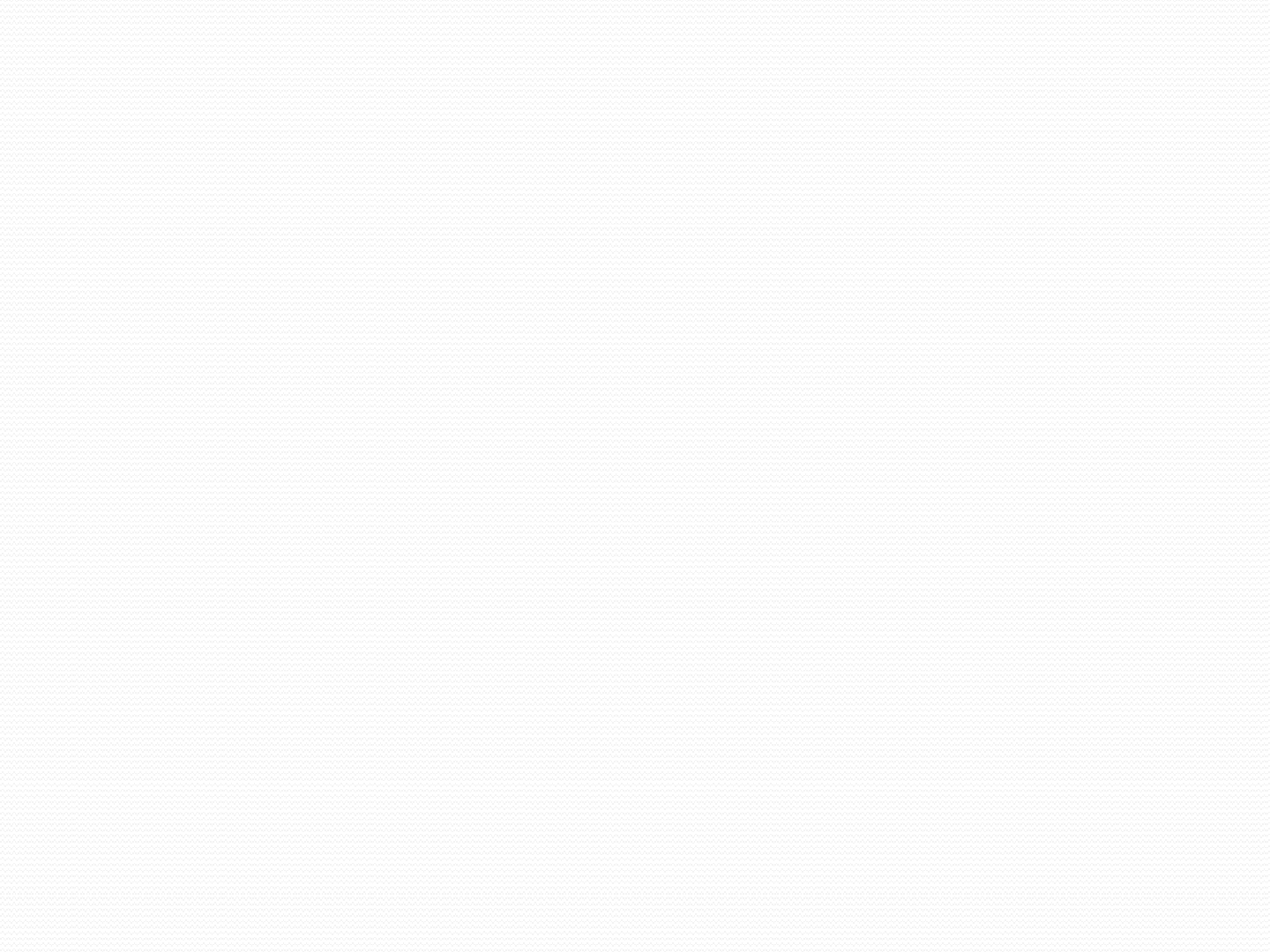 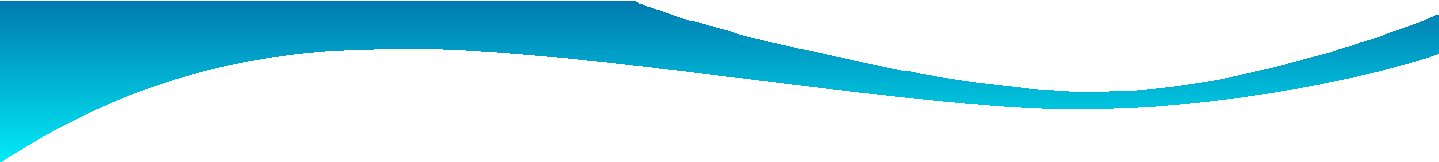 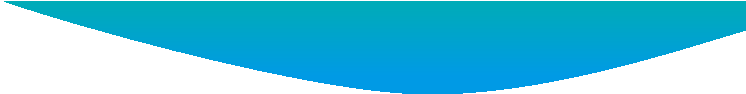 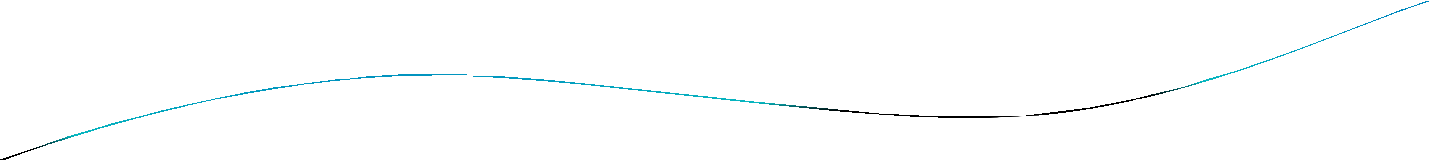 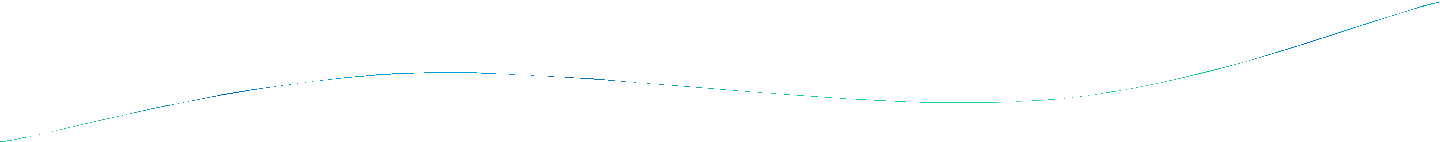 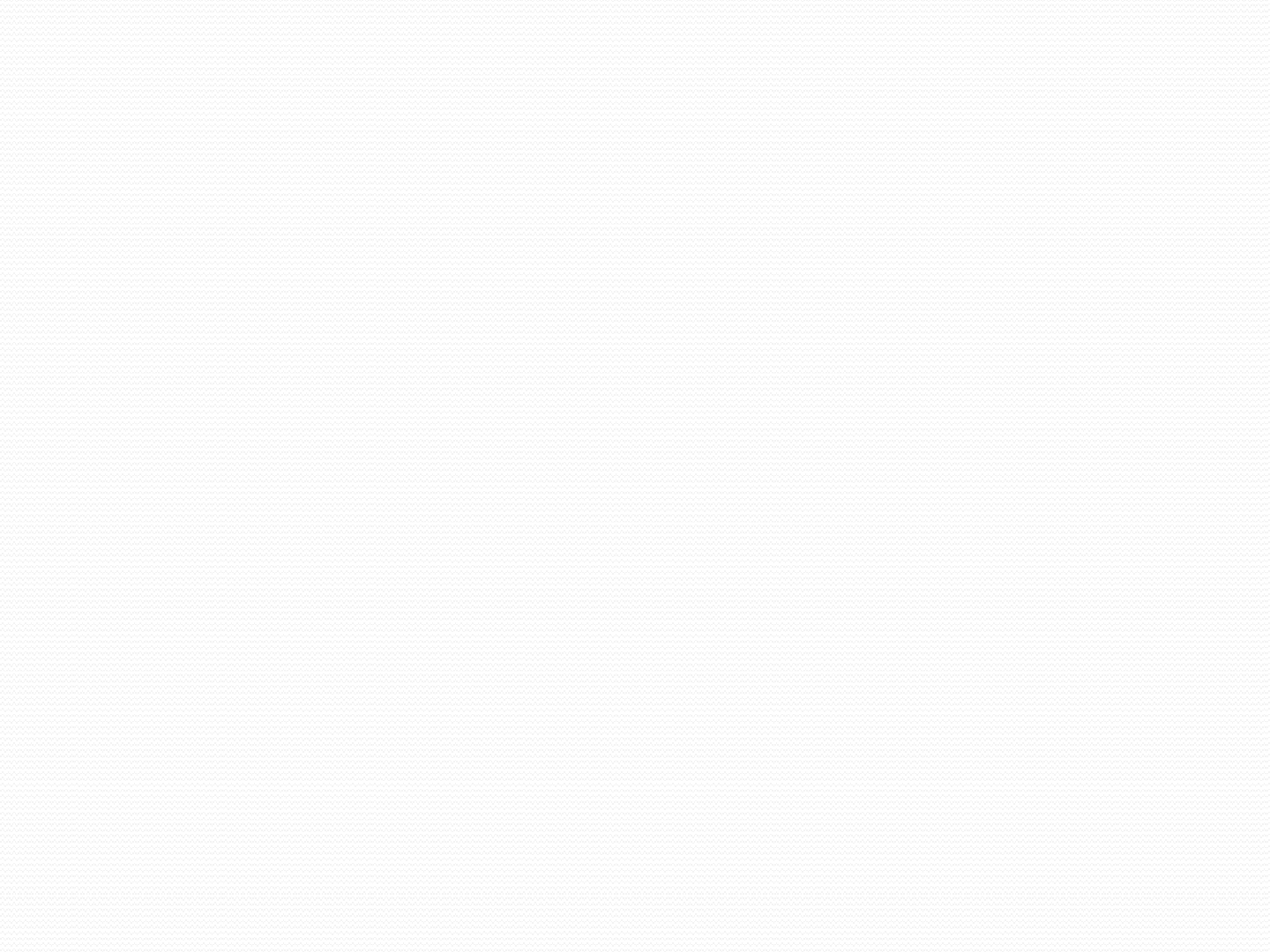 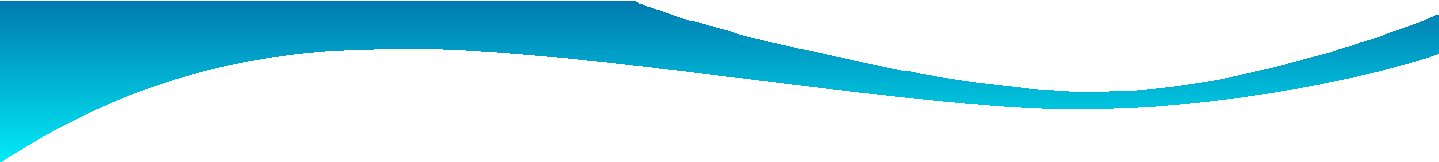 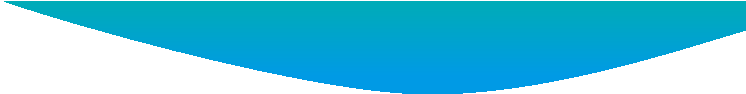 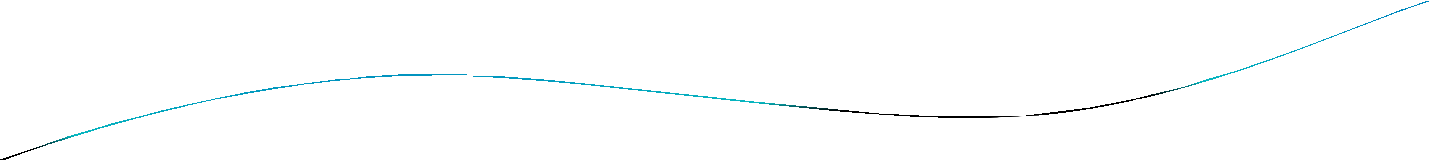 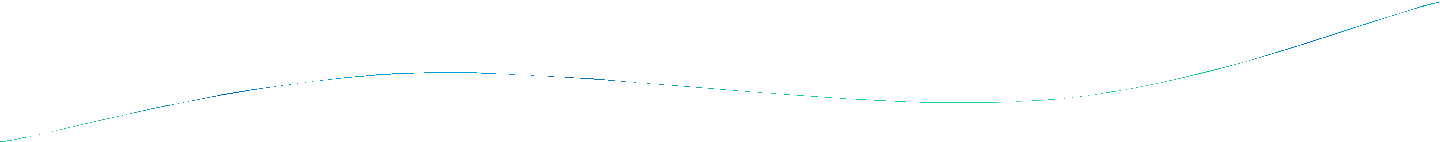 Tijekom 2023. godine Policijska uprava osječko - baranjska je evidentirala ukupno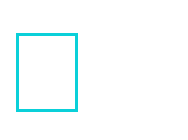 4.735 kaznenih djela, što je za 5,4 % manje u odnosu na 2022. godinu, kada ih je evidentirano 5.005.Od ukupnog broja kaznenih djela, 3.597 su kaznena djela po službenoj dužnosti, što je 3,2 % manje u odnosu na 2022. godinu dok je broj evidentiranih kaznenih djela po privatnoj tužbi 1.138, što je za 11,8 % manje u odnosu na 2022. godinu.Ukupna razriješenost kaznenih djela po službenoj dužnosti je 79,6 %. Naknadna otkrivenost svih kaznenih djela je 70,1 %.Ukupna šteta nastala kaznenim djelima u 2023. godini je 8.801.979,00 eura.Od ukupnog broja kaznenih djela po službenoj dužnosti broj kaznenih djela iz domene općeg kriminaliteta je 2.296, a razriješenost im je 72,4 %. Iz domene gospodarskog kriminaliteta je 756 kaznenih djela, a razriješenost im je 99,9 %, iz domene zlouporabe droga 229, a razriješenost im je 99,6 %, iz domene organiziranog kriminaliteta 85 kaznenih djela, a razriješenost im je 85,9 %, dok preostali broj kaznenih djela spada u domenu kibernetike, kaznenih djela u prometu, ratni zločini i terorizam. OPĆI KRIMINALITET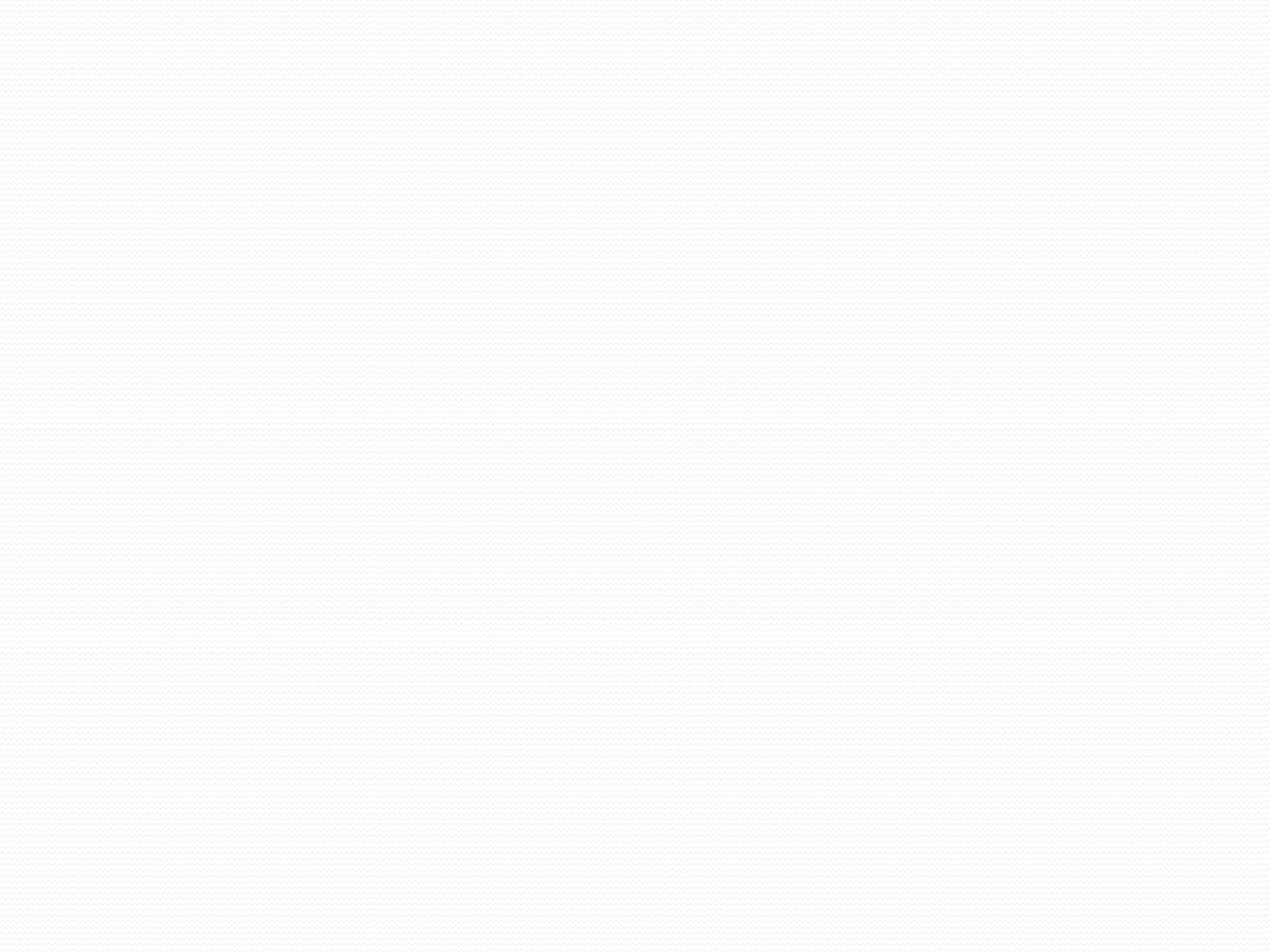 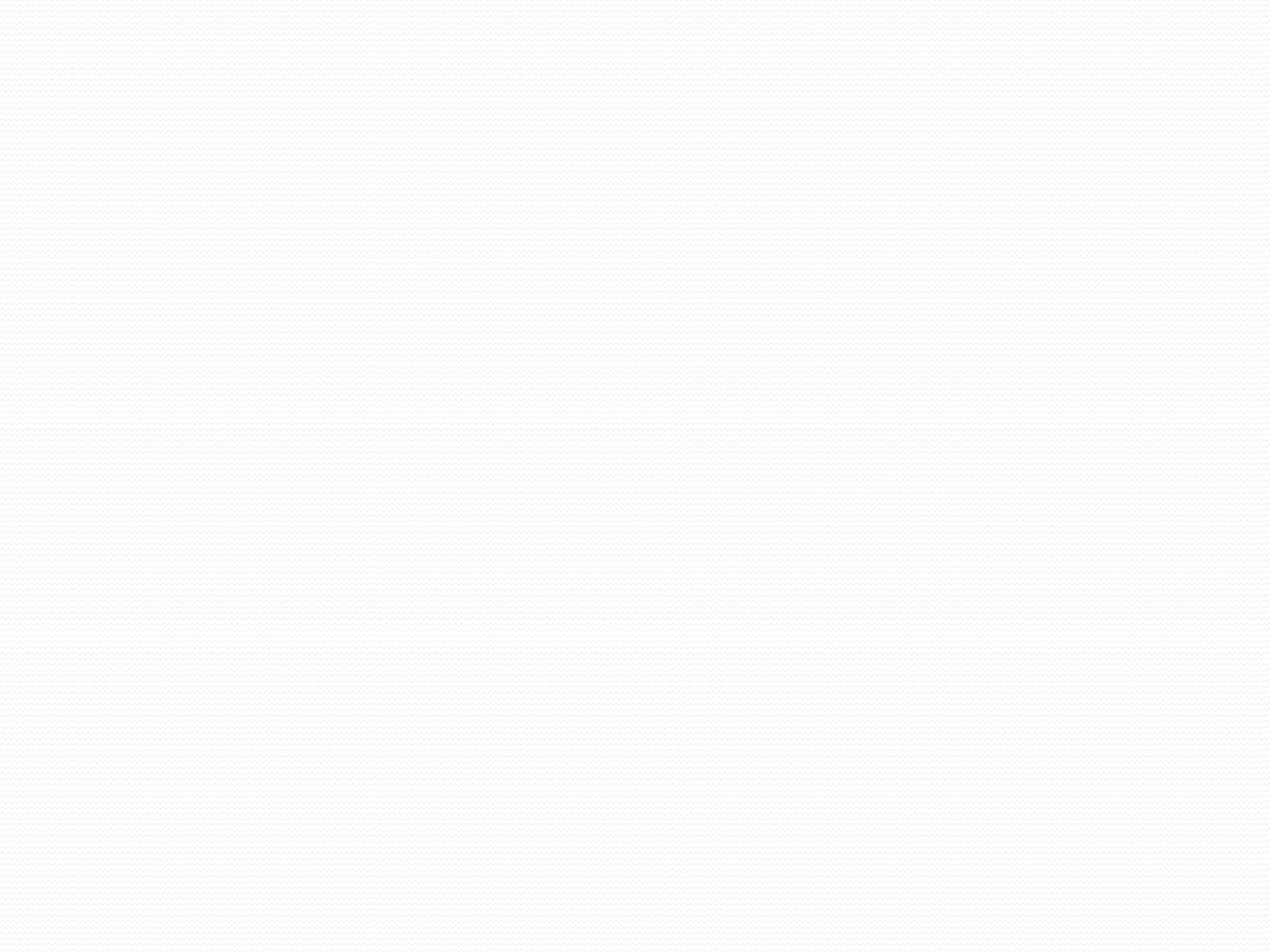 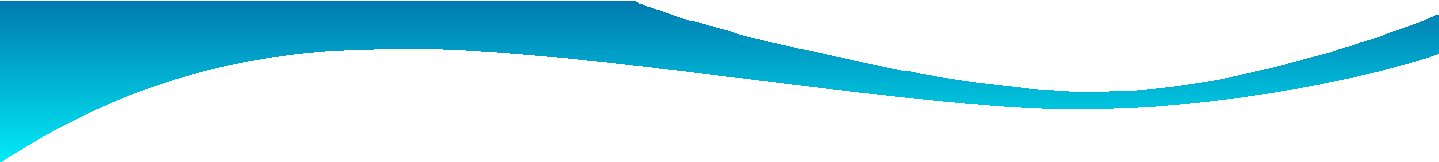 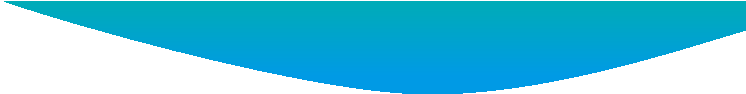 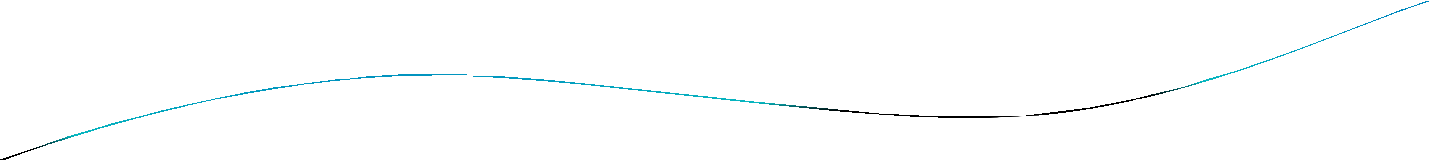 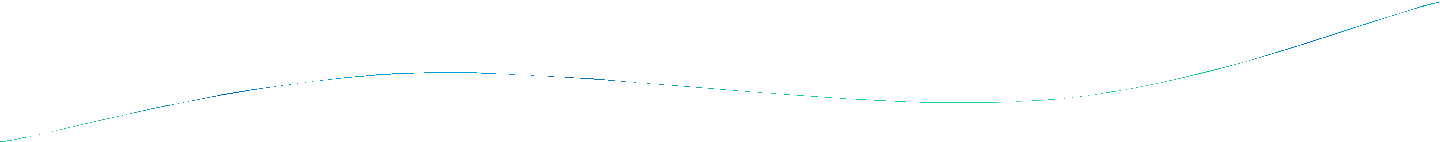 Od ukupnog broja kaznenih djela iz općeg kriminaliteta 2.296, najveći broj   su kaznena djela protiv imovine 1.142, čija je ukupna razriješenost 47,5 %.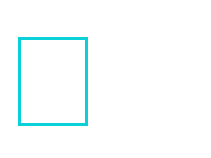 Najveći broj su kaznena djela krađe 456, s ukupnom razriješenošću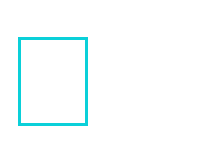 od 42,8 %, zatim teške krađe 386, s ukupnom razriješenošću od 47,2 %.Nadalje,	važno	je	napomenuti	da	je	ukupan	broj	razbojništava 9, a razriješeno ih je 88,9 % te razbojničkih krađa 10, koje su razriješene  100 %.Evidentirana su 193 kaznena djela protiv života i tijela, a najveći broj su kaznena djela tjelesne ozljede 99, zatim teške tjelesne ozljede 74. Od najtežih kaznenih djela, evidentirano je 1 ubojstvo i 8 ubojstva u pokušaju koja su razriješena 100 %, a ukupna razriješenost kaznenih djela protiv života i tijela je 94,3 %.ORGANIZIRANI, KRIMINALITET DROGA, GOSPODARSKI KRIMINALITET I KIBERNETIKA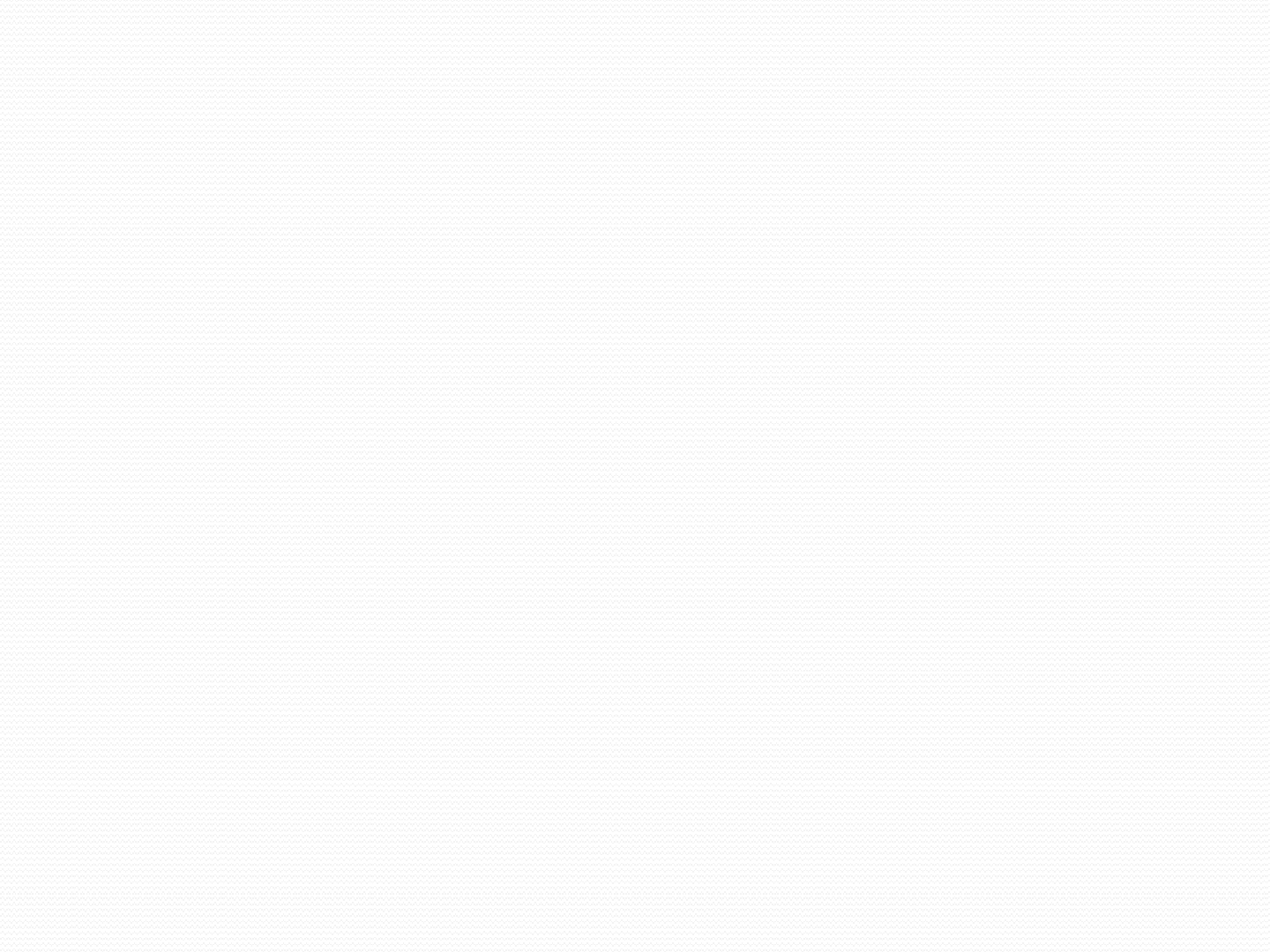 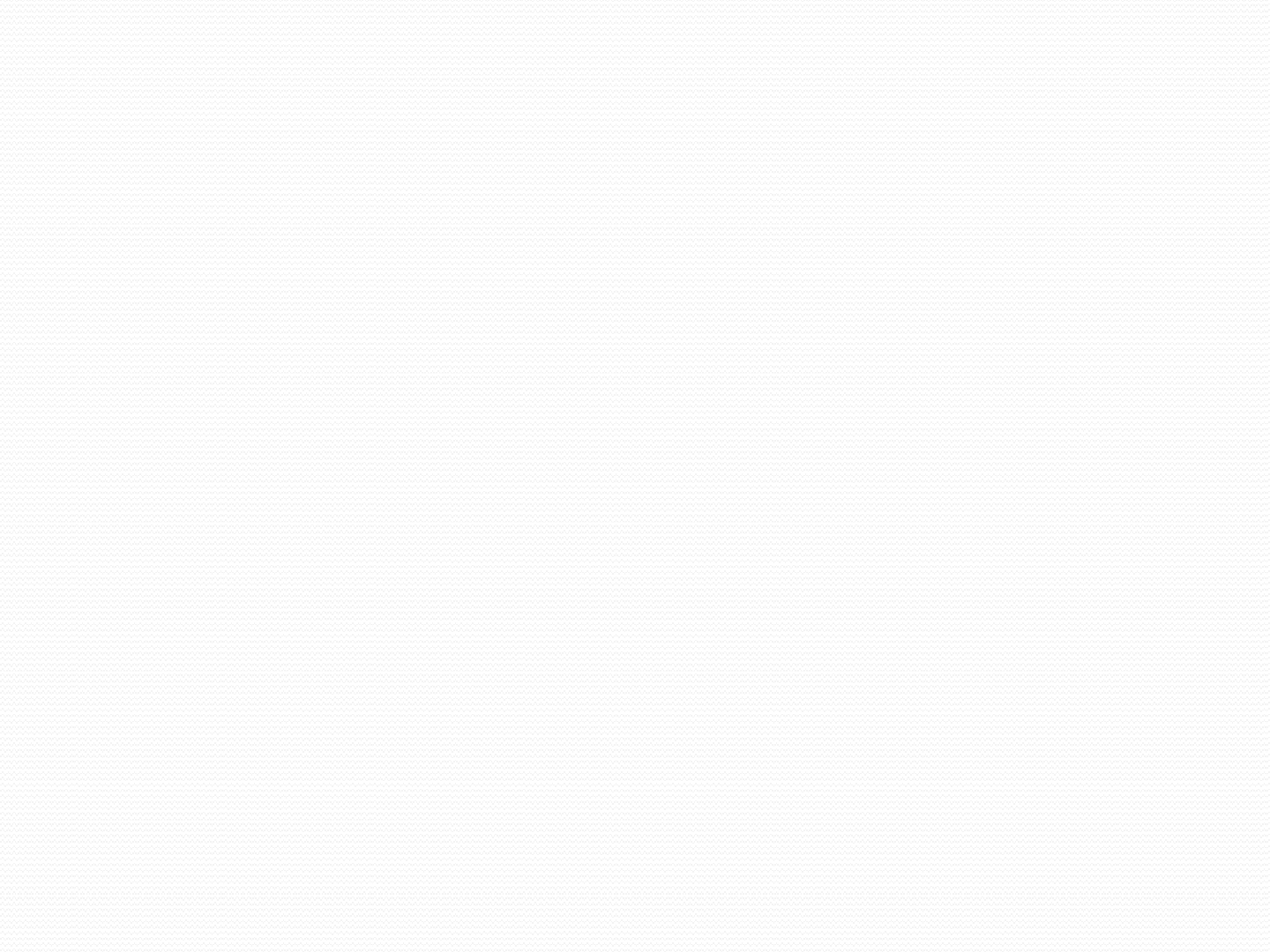 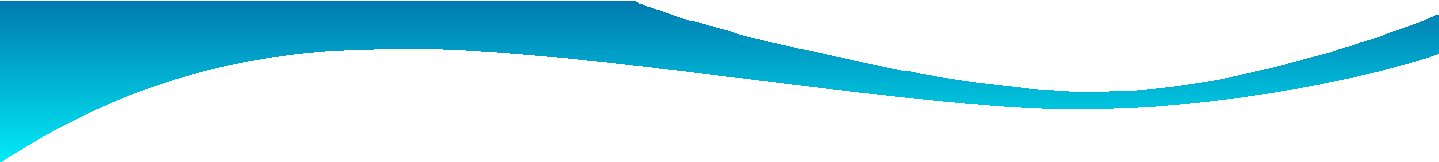 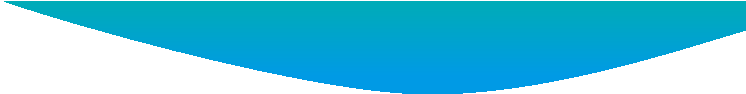 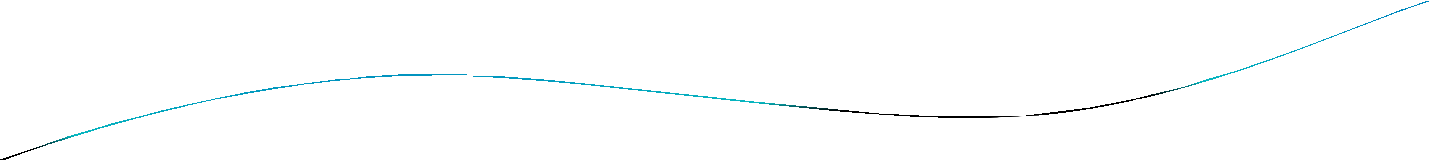 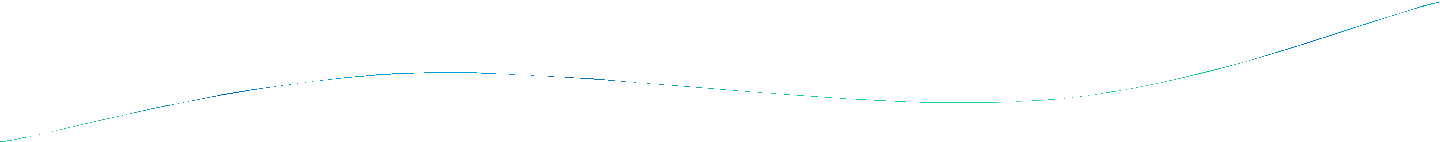 Iz domene organiziranog kriminaliteta najviše je evidentiranih kaznenih djela izrada i nabavljanje oružja i eksplozivnih tvari 26, nedozvoljena trgovina 20 te  15 kaznenih djela iznude, a ukupna razriješenost im je 85,9 %.Iz domene zlouporabe droga evidentirano je 229 kaznenih djela, a ukupna razriješenost im je 99,6 %. Evidentirano je 178 kaznenih djela neovlaštena proizvodnja i promet drogama, 50 kaznenih djela omogućavanje trošenja droga i 1 kazneno djelo neovlaštena proizvodnja i promet tvari zabranjenih u sportu. Evidentirano je 756 kaznenih djela iz domene gospodarskog kriminaliteta, a najveći broj kaznenih djela je krivotvorenje službene ili poslovne isprave 491, zatim kaznena djela zlouporaba povjerenja u gospodarskom poslovanju 174 kaznenih djela, 32 kaznena djela pronevjere, zlouporaba položaja i ovlasti 20 i utaje poreza ili carine 15 kaznenih djela. Razriješenost ovih kaznenih djela je 99,9 %.Evidentirana su 143 kaznena djela iz domene kibernetike, a najveći broj kaznenih djela je računalna prijevara, 110. Razriješenost ovih kaznenih djela je 41,3 %.PROMETNE NESREĆE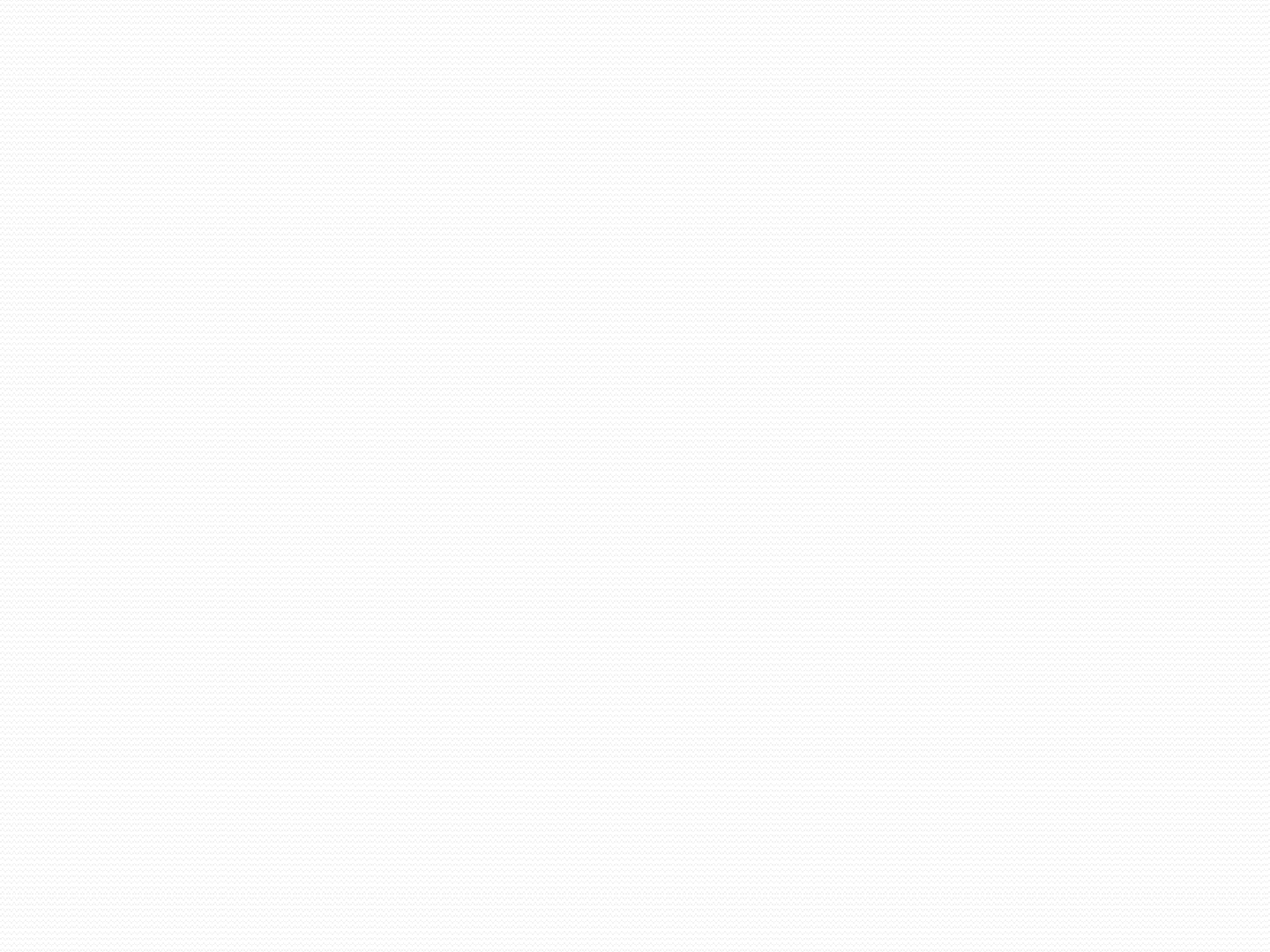 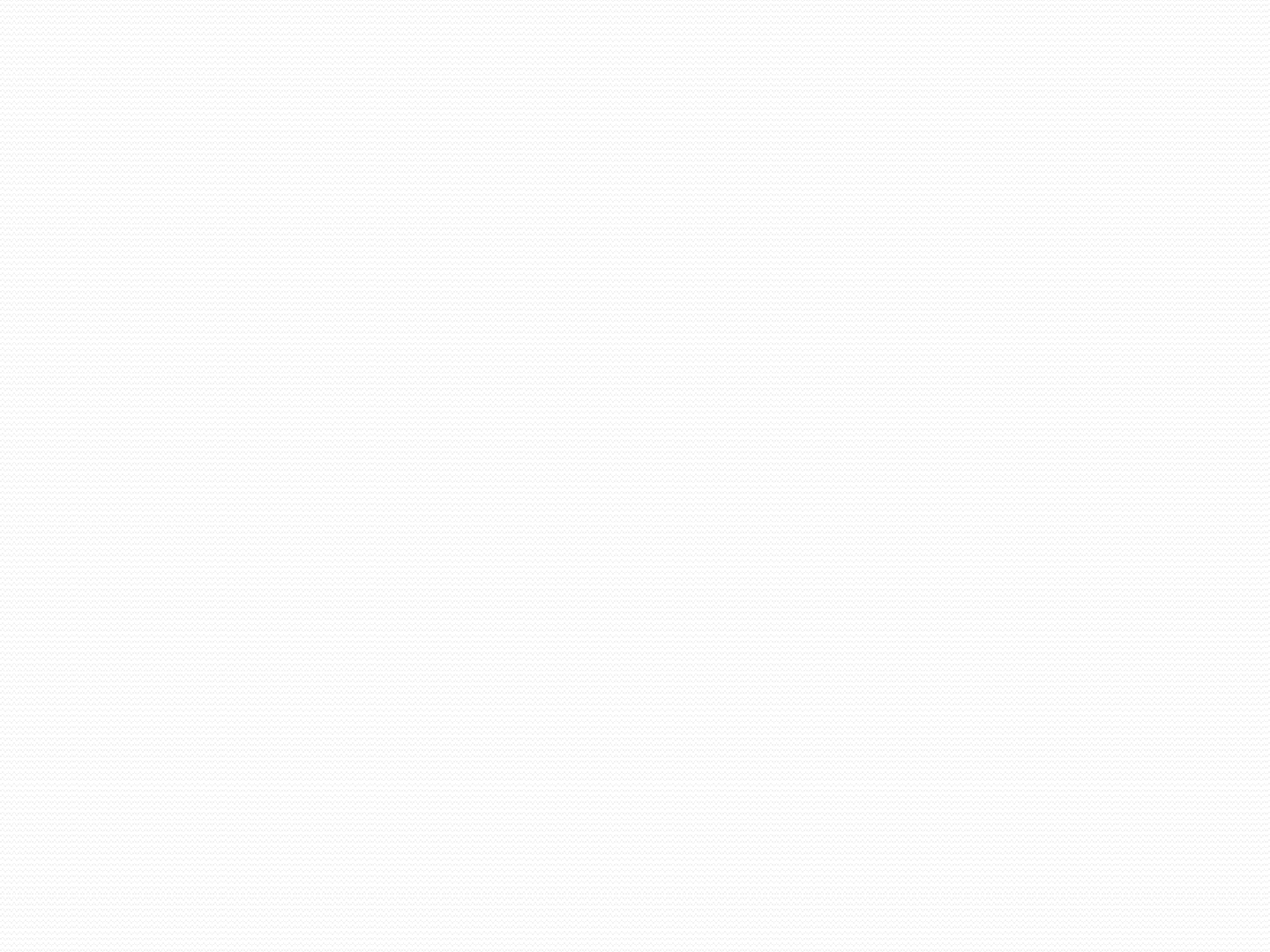 Ukupni broj evidentiranih prometnih nesreća 2023. godine je 2.117, što je za 7,8 % više u odnosu na 2022. godinu, kada ih je evidentirano 1963.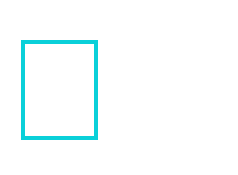 Od ukupnog broja prometnih nesreća, 13 ih je sa smrtno stradalim osobama, što je za 31,6 % manje u odnosu na 2022. godinu, s ozlijeđenim 592 ili 10,4 % više te 1.512 s materijalnom štetom ili 7,4% više u odnosu na 2022. godinu.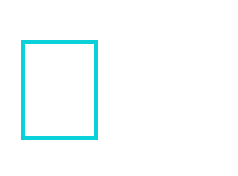 Ukupno stradalih osoba u prometnim nesrećama tijekom 2022. godine je 834, što je za 18 stradalih ili 2,2 % više u odnosu na 2022. godinu.Smrtno stradalih osoba tijekom 2023. godine je 13 što je 35,0 % manje u odnosu na 2022. godinu kada je smrtno stradalo 20 osoba, 137 ih je teže ozlijeđeno ili 14,4 % manje u odnosu na prethodnu godinu, dok je broj lakše ozlijeđenih 684, odnosno više za 7,5 %.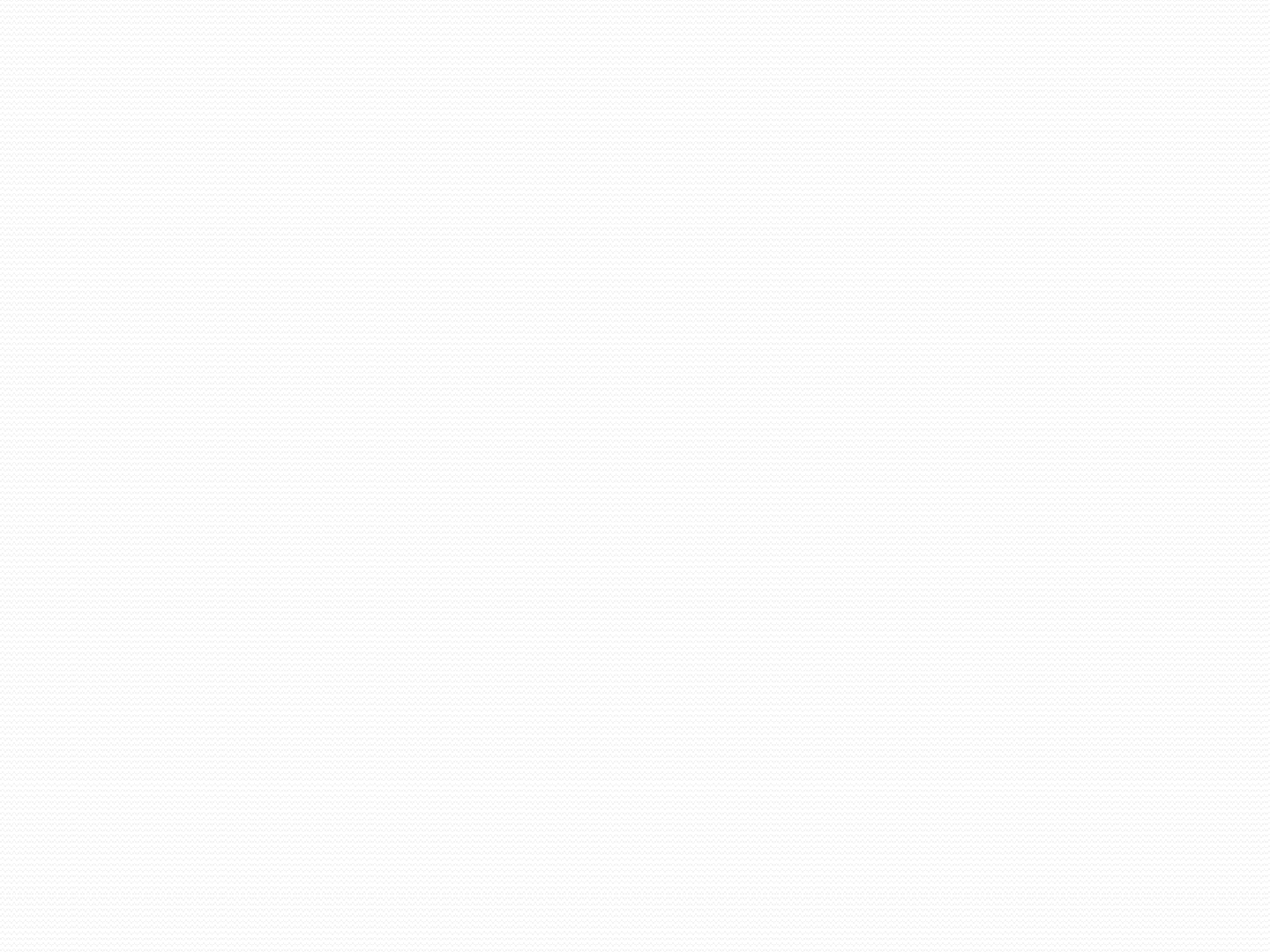 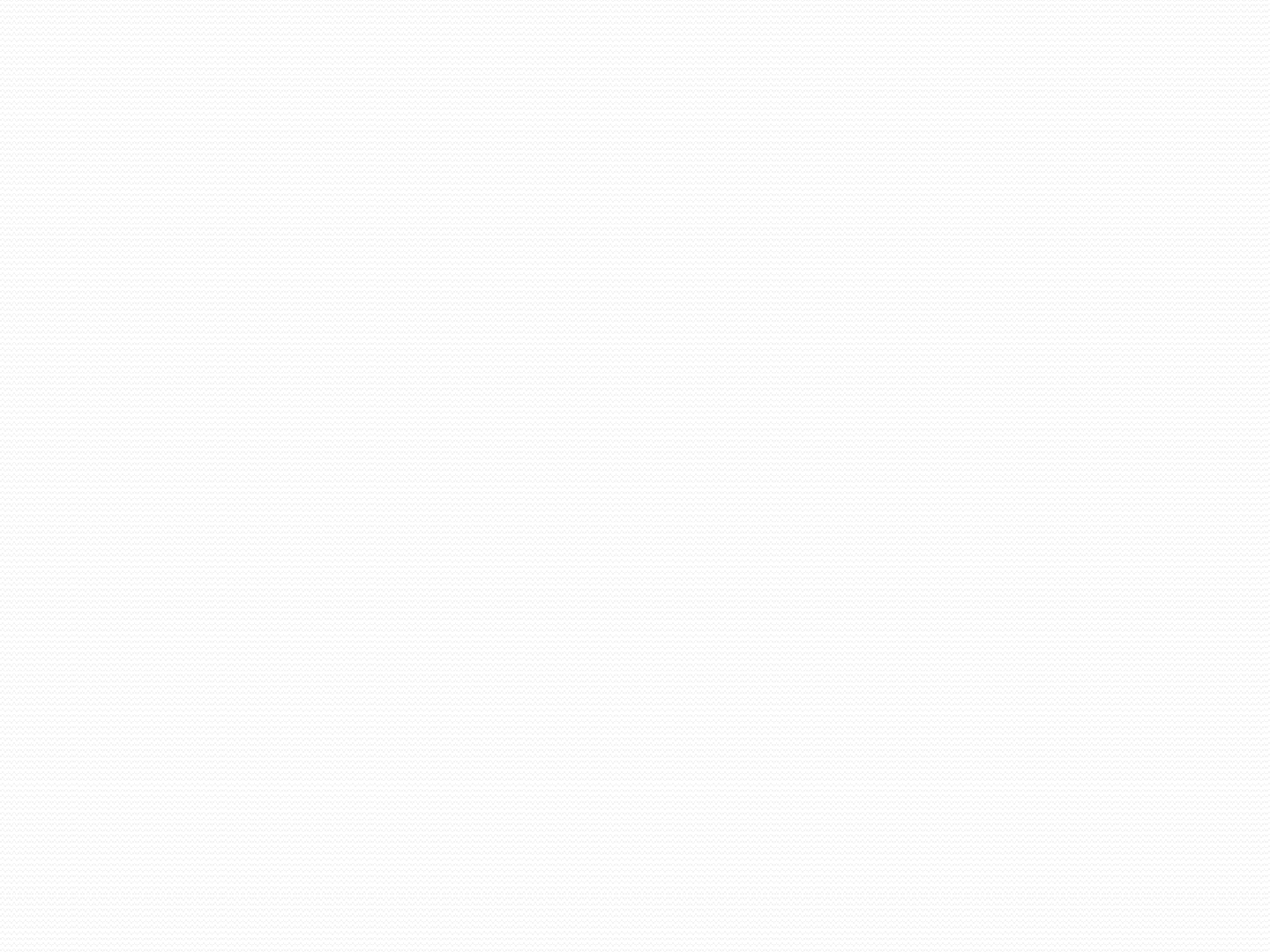 PREKRŠAJI U CESTOVNOM PROMETUTijekom 2023. godine ukupno je evidentirano 42.671 prekršaja. Broj evidentiranih prekršaja je za 0,8 % veći u odnosu na 2022. godinu, kada ih je evidentirano 42.337.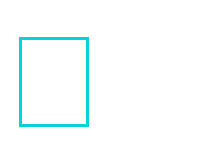 Od	ukupnog	broja	evidentiranih	prekršaja	u	cestovnom	prometu,	zbogpočinjenog prekršaja izdano je 10.528 upozorenja.Najveći	broj	prekršaja	je	evidentiran	zbog	nepropisne	brzine,	odnosno 19.559, što je 3,2 % manje u odnosu na 2022. godinu.Broj prekršaja upravljanja vozilom pod utjecajem alkohola je 2.606, što je za 8,9 % prekršaja manje u odnosu na 2022. godinu. Najveći broj prekršaja upravljanja vozilom pod utjecajem alkohola se odnosi na vozače motornih vozila s koncentracijom od 0,5 -1,0 g/kg alkohola u krvi 869.PREKRŠAJI IZ ZAKONA O PREKRŠAJIMA PROTIV JAVNOG REDA I MIRA I OSTALI PREKRŠAJI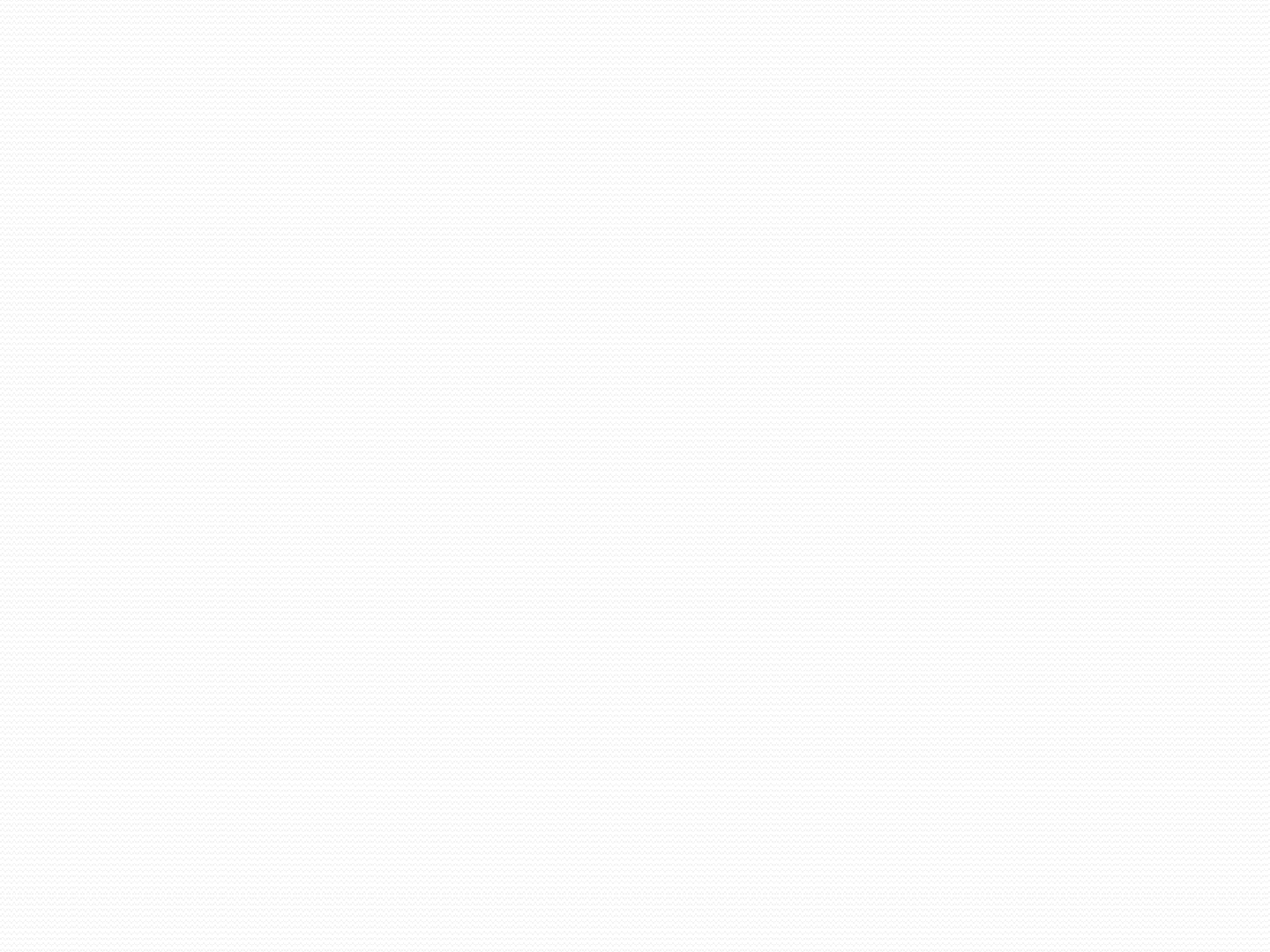 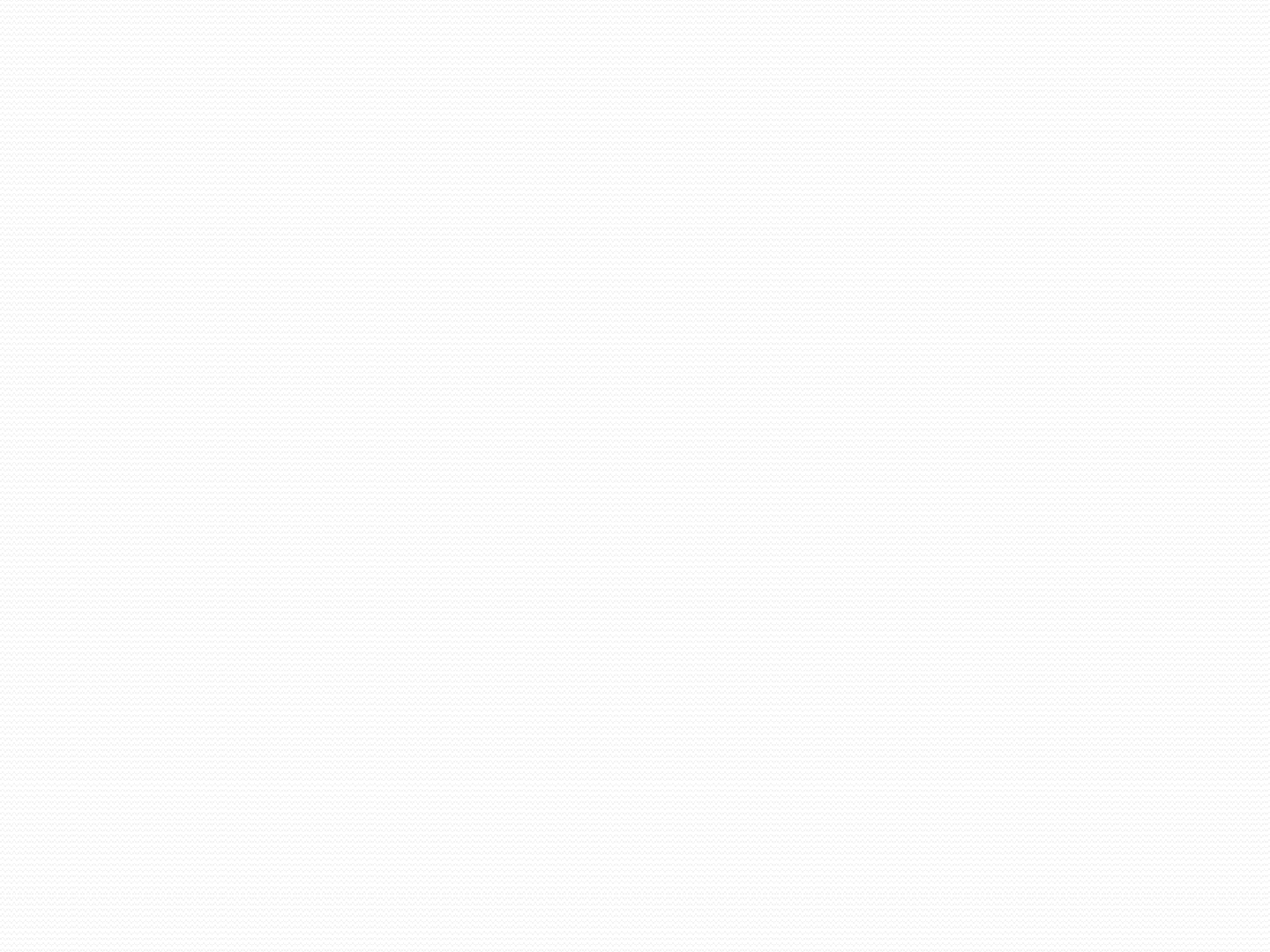 Tijekom 2023. godine ukupno je evidentirano 761 prekršaj iz Zakona o prekršajima protiv javnog reda i mira, što je za 1 prekršaj ili 0,1 % manje u odnosu na 2022. godinu.Najveći broj prekršaja odnosi se na svađu ili viku 262, zatim na tuču 145, držanje životinja bez nadzora 109, drsko ponašanje na javnom mjestu 99, te na omalovažavanje policijskih službenika 83.Prekršaja iz ostalih Zakona ukupno je evidentirano 2.443, što je za 266 prekršaja ili 12,2 % više u odnosu na 2022. godinu.Najviše ih je evidentirano iz Zakona o zaštiti od nasilja u obitelji 512, zatim iz Zakona o osobnoj iskaznici 449 te 336 iz Zakona o suzbijanju zlouporabe droge.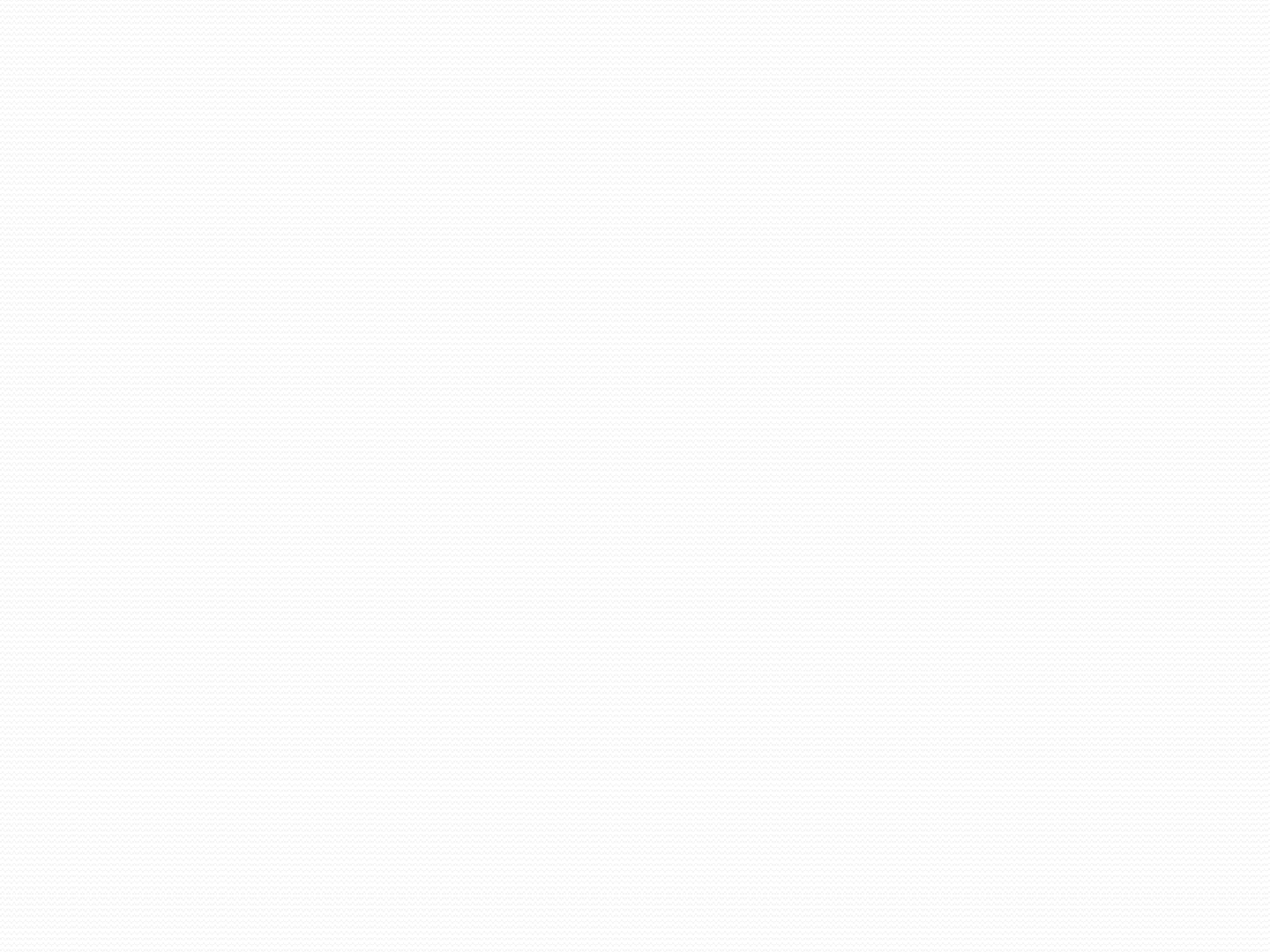 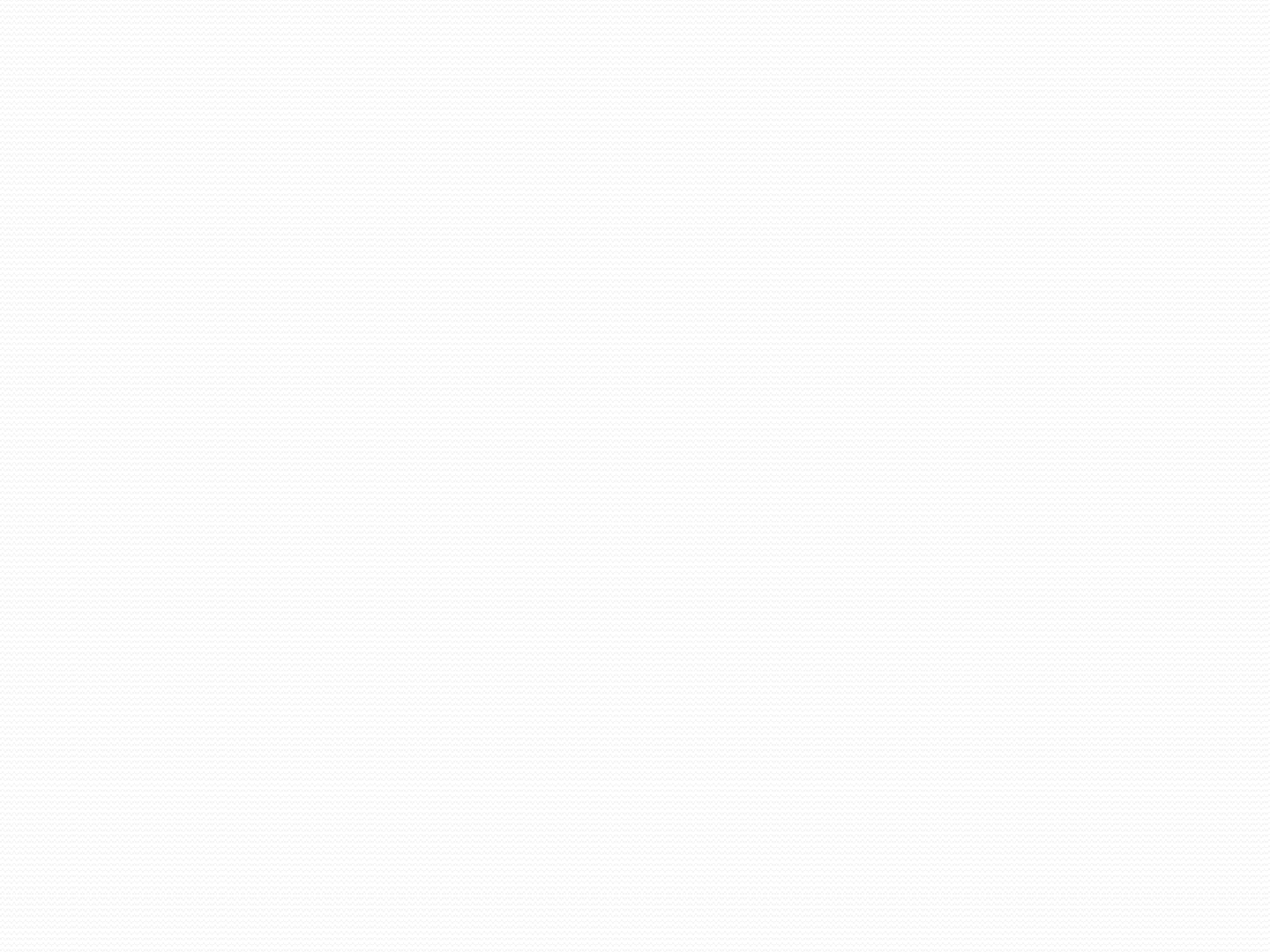 STANJE SIGURNOSTI NA DRŽAVNOJ GRANICI  Tijekom 2023. godine ukupan promet putnika na državnoj granici je bio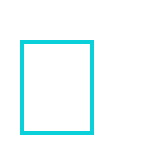 1.629.844 što je za 18,8 % više u odnosu na 2022. godinu.Preko državne granice ukupno je prešlo 831.260 vozila što je za 13,7%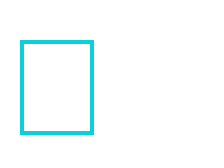 više u odnosu na 2022. godinu.Ukupno je evidentirano 185 stranaca koji su nezakonito prešli državnu	granicu, što je za 56,7 % manje u odnosu na 2022. godinu.UPRAVNI POSLOVITijekom 2023. godine ukupno je izdano i zamijenjeno 74.646 osobnih iskaznica, 11.925 uvjerenja o prebivalištu i 8.384 putnih isprava,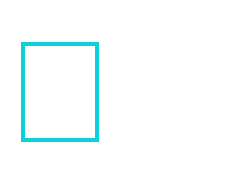 Izdano je 14.642 vozačkih dozvola,Podnijeto je 1.426 zahtjeva za nabavku oružja, a izdano je 1.039 odobrenja.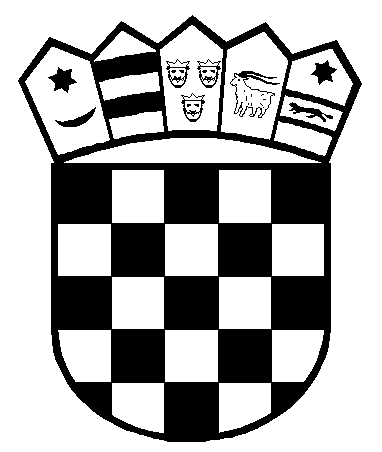 REPUBLIKA HRVATSKAMINISTARSTVO UNUTARNJIH POSLOVAPOLICIJSKA UPRAVA OSJEČKO-BARANJSKAURED NAČELNIKA